Breakfast Menu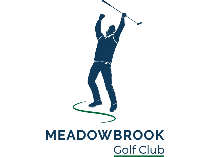 Wednesday – Sunday only 7am – 1030amToast & Jam $7Your choice of toasted bread with Jam - White, wholemeal, sourdough, Turkish ($1), Gluten free ($1) or Raisin ($1) Coconut yoghurt & granola bowl $16Coconut yoghurt with berry coulis, strawberries & toasted muesliGolfer’s brekky burger $17Bacon, egg, halloumi, tomato, caramelized onion, relish, rocket & a hash brown served of a soft milk bunMeadowbrook Savoury Mince $19Old school homemade savoury mince on toasted sourdough with 2 poached eggsEggs on toast $12Eggs cooked your way on buttered sourdough or your choice of toastBreakfast Bruschetta & eggs $15Toasted sourdough with vine ripened tomato, onion, garlic, balsamic vinegar & 2 poached eggs (Add bacon $6, smoked salmon $8, halloumi $5 or avocado $4)The full English golfer’s breakfast $25Eggs your way with bacon, pork sausage, tomatoes, mushrooms, hash browns, baked beans. Black pudding & fried bread (Add 100g rib fillet steak $10)The BLT $15Bacon, lettuce, tomato & aioli on toasted Turkish bread w hash browns Bacon & eggs $19Double smoked bacon rashers served with eggs your way on buttered sourdough with tomato chutney (Add Hash browns $4, Baked beans $2 or Avocado $4)Eggs Benedict – Ham or Bacon $19 Smoked salmon $23 Portobello Mushroom $18Classic eggs benedict with 2 poached eggs on a soft English muffin with your choice of toppingTraditional home-made pancakes $16Hot pancakes with maple syrup, vanilla bean ice cream, whipped cream & strawberries (Add bacon $6)Smashed Avocado on toast $14Avocado on toasted sourdough with beetroot relish, feta & dukkah (Add poached eggs $6)KIDS Menu (Under 12 only)Eggs on toast $9Eggs, bacon, hash brown & toast $12Kids pancakes with ice cream & maple syrup $9Build your own breakfast option available or sides can be added to any meal. We cater to all dietary needs & requirements.Please ask our friendly staff if you have any questions.